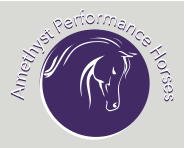 HEALTH RELEASEParent or Legal Guardian please fill out, sign, and return to attend camp.NAME ____________________  AGE _____  WEIGHT _____  HEIGHT _____Emergency Release Statement:  In case of emergency, I understand that every effort will be made to me.  However, if I cannot be reached, I hereby give permission to the physician selected by Amethyst Performance Horses, LLC to hospitalize, secure proper treatment for, and to order injection, anesthesia, or surgery, for my child named above.  I, therefore, sign my signature.  Parent/Guardian Name ___________________________________________Parent/Guardian Signature _______________________________DATE ____Insurance  Company Name ________________________________________Group, Plan or ID# _______________________________________________Parent/Guardian Cell # ___________ Parent Guardian Work # ____________Parent/Guardian Home # _________Emergency Contact #1 _________________________ Relationship ________Emergency Contact #2 _________________________ Relationship ________Current on immunizations?  	Yes/No    Date of Last Tetanus _______Religious/Health Exemptions? 	Yes/No    Is appendix removed?  Yes/NoIs camper subject to asthma?     Yes/No   Hay Fever?  Yes/NoDiabetes?  Yes/No				     Convulsions/Seizures?  Yes/NoPlease describe any physical or mental limitations the camper possesses which may require care, treatment or accommodation ______________________________________________________________________________________________Please list any allergies to drugs, insects, plants, animals, food, etc. ____________ ___________________________________________________________________Please list any medications your child is taking including all directions concerning medications ________________________________________________________Any health/emotional/behavioral/dietary issues? _____________________________________________________________________________________________Permission to use your child’s photo in future advertising or website?  Yes/NoPlease print, fill out and return to:  Amethyst Performance Horses, LLC				      	      c/o: 17746 S. Canter Lane				                 Oregon City, Oregon  97045